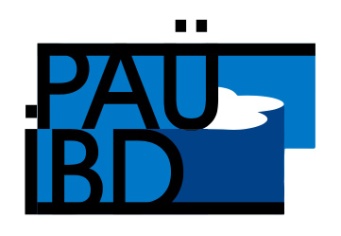 CONFLICT OF INTEREST DECLARATION FORMDear Editor,There is no financial conflict of interest with any institution, organization, person related to our article named “……………………………………………………………………………...……” and there is no conflict of interest between/among the authors / The work is single-authored.Wet signed for all authors. This form will be scanned and uploaded to the systemIn case of a conflict of interest, please explain the scope of the conflict of interest in the field below.……………………………………………………………………………………………………………….………………………………………………………………………………………………………..….………………………………………………………………………………………………………..Author(s) Name(s) and Surname(s)Author Contribution Rate Date Signature